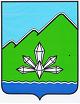 АДМИНИСТРАЦИЯ  ДАЛЬНЕГОРСКОГО ГОРОДСКОГО ОКРУГАПРИМОРСКОГО КРАЯПОСТАНОВЛЕНИЕ30 ноября 2015 г.                              г. Дальнегорск                                 № 704-паО предоставлении разрешения наусловно разрешённый вид использованияземельного участкаРуководствуясь статьёй 39 Градостроительного кодекса Российской Федерации, статьёй 4 Федерального закона от 29.12.2004  № 191-ФЗ «О введении в действие Градостроительного кодекса Российской Федерации», Правилами землепользования и застройки на территории Дальнегорского городского округа, утверждёнными решением Думы Дальнегорского городского округа от 26.09.2013 № 137,  Положением «О публичных слушаниях в Дальнегорском городском округе», рекомендацией Комиссии по Правилам землепользования и застройки на территории Дальнегорского городского округа и заключением по результатам публичных слушаний, Уставом Дальнегорского городского округа, учитывая  поступившее заявление от Управления муниципального имущества администрации Дальнегорского городского округа, администрация Дальнегорского городского округаПОСТАНОВЛЯЕТ:1. Предоставить разрешение на  условно разрешённый вид использования земельного  участка (специальное согласование) с условным кадастровым номером 25:03:010208:ЗУ1, находящегося в  Зоне делового, общественного и коммерческого назначения (О-1) , площадью примерно 766,0 кв.м, местоположение земельного участка установлено относительно ориентира, расположенного в границах   участка, ориентир  дом, почтовый адрес ориентира:  край Приморский, г. Дальнегорск, ул. Геологическая, дом № 6 – «блокированные жилые дома 1-3 этажа с придомовыми (приквартирными) земельными участками».2. Настоящее постановление подлежит опубликованию в газете «Трудовое слово»  и размещению на официальном интернет-сайте Дальнегорского городского округа.Глава Дальнегорского городского округа                                                                                            И.В. Сахута